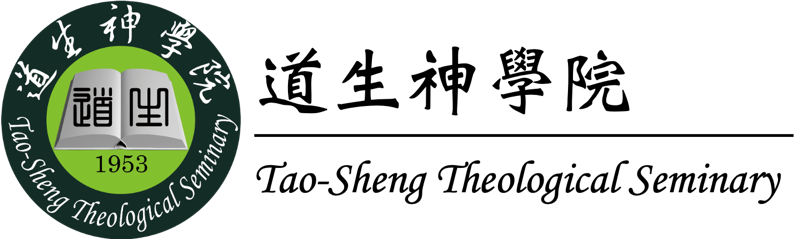 事工報告    姓名：(中文)                        (英文)                            請寫一份事工報告，說明您在教會或福音機構中的事奉經驗。包含您所參與的事工類別、從事奉中所獲得的經驗、事奉的成果、以及對未來事工的規畫等。(*事工報告需至少兩千字；電腦打字；1.5倍行高)茲聲明以上所填寫資料，確實無訛，如有不實，學校將取消我的入學資格。   申請人簽名: ______________________________ 日期: ____________________